СОВЕТ ПАЛЕХСКОГО МУНИЦИПАЛЬНОГО РАЙОНА ИВАНОВСКОЙ ОБЛАСТИР Е Ш Е Н ИЕот       апреля 2024 № Об утверждении порядка об условиях предоставления иных межбюджетных трансфертов из бюджета Палехского муниципального районабюджету Палехского городского поселенияВ соответствии со статьями 9 и 142.4 Бюджетного кодекса Российской Федерации, частью 3 статьи 65 Федерального закона от  06.10. 2003 г. № 131-ФЗ «Об общих принципах организации местного самоуправления в Российской Федерации», Уставом Палехского муниципального района Ивановской области, Положением о бюджетном процессе  Палехского муниципального района, утвержденным решением Совета Палехского муниципального района от 01.11.2007 № 86, решением Совета Палехского муниципального района от 28.01.2019  № 2 «Об утверждении Положения о порядке предоставления и расходования иных межбюджетных трансфертов бюджетам поселений Палехского муниципального района из бюджета Палехского муниципального района», Совет Палехского муниципального района решил:Утвердить порядок об условиях предоставления иных межбюджетных трансфертов из бюджета Палехского муниципального района бюджету Палехского городского поселения.Настоящее Решение вступает в силу с момента официального опубликования.Заместитель главы администрацииПалехского муниципального района,исполняющий полномочия ГлавыПалехского муниципального района                                           С.В. ЛелюхинаПредседатель Совета Палехскогомуниципального района                                                                              Д.В. ТитовПорядок об условиях предоставления иных межбюджетных трансфертов из бюджета Палехского муниципального районабюджету Палехского городского поселения1. Общие положенияНастоящим Положением, принятым в соответствии со статьями 9 и 142.4 Бюджетного кодекса Российской Федерации, частью 3 статьи 65 Федерального закона от 06.10.2003 №131-ФЗ «Об общих принципах организации местного самоуправления в Российской Федерации», решением Совета Палехского муниципального района от 28.01.2019  № 2 «Об утверждении Положения о порядке предоставления и расходования иных межбюджетных трансфертов бюджетам поселений Палехского муниципального района из бюджета Палехского муниципального района», устанавливается порядок и условия предоставления иных межбюджетных трансфертов из бюджета Палехского муниципального района бюджету Палехского городского поселения в целях софинансирования расходных обязательств, возникающих при выполнении полномочий Палехского городского поселения по решению вопросов местного значения по обеспечению проживающих в поселении и нуждающихся в жилых помещениях малоимущих граждан жилыми помещениями, организация строительства и содержания муниципального жилищного фонда, создание условий для жилищного строительства, осуществление муниципального жилищного контроля, а также иных полномочий органов местного самоуправления в соответствии с жилищным законодательством. Установить, что обязательным условием предоставления иных межбюджетных трансфертов бюджету Палехского городского поселения из бюджета Палехского муниципального района на софинансирование расходных обязательств, возникающих при выполнении полномочий органов местного самоуправления поселения по вопросам местного значения поселения, является наличие в бюджете городского поселения бюджетных ассигнований на исполнение расходных обязательств, в целях софинансирования которых предоставляется иные межбюджетные трансферты из бюджета Палехского муниципального района в размере не менее одного процента. Доля расходов районного бюджета в финансовом обеспечении соответствующих расходных обязательств не должна превышать 99%..				2. Порядок и условия  предоставления иных межбюджетных трансфертов2.1. Целью предоставления иных межбюджетных трансфертов из бюджета Палехского муниципального района бюджету Палехского городского поселения является финансирование мероприятий, реализуемых в рамках мероприятия «Капитальный ремонт здания по адресу: п. Палех, ул. 1-я Садовая, д. 1», основного мероприятия «Проведение капитального ремонта», подпрограммы «Обеспечение объектами инженерной инфраструктуры и услугами жилищно-коммунального хозяйства населения Палехского городского поселения», подпрограммы «Обеспечение доступным и комфортным жильем, объектами инженерной инфраструктуры и услугами жилищно-коммунального хозяйства населения Палехского городского поселения».2.2. Предоставление иных межбюджетных трансфертов бюджету поселения из бюджета района осуществляется за счет источников финансирования дефицита бюджета муниципального района при наличии финансовых возможностей бюджета муниципального района.2.3. Иные межбюджетные трансферты из бюджета Палехского муниципального района бюджету Палехского городского поселения отражаются в доходной части бюджета городского поселения согласно классификации доходов бюджетов.2.4.  Расчёт объёма иных межбюджетных трансфертов из бюджета Палехского муниципального района бюджету Палехского городского поселения производится в соответствии с методикой, установленной администрацией Палехского муниципального района.2.5. Объем иных межбюджетных трансфертов утверждается в решении о бюджете Палехского муниципального района на очередной финансовый год и плановый период.2.6. Иные межбюджетные трансферты из бюджета Палехского муниципального района предоставляются бюджету Палехского городского поселения на основании соглашения (Приложение 2).2.7. Соглашение о предоставлении иных межбюджетных трансфертов бюджету Палехского городского поселения должно содержать следующие положения:1) целевое назначение иных межбюджетных трансфертов;2) условия предоставления и расходования иных межбюджетных трансфертов;3) объем бюджетных ассигнований, предусмотренных на предоставление иных межбюджетных трансфертов;4) порядок перечисления иных межбюджетных трансфертов;5) сроки действия соглашения;6) порядок осуществления контроля за соблюдением условий, установленных для предоставления и расходования межбюджетных трансфертов;7) сроки и порядок представления отчетности об использовании иных межбюджетных трансфертов;8)  финансовые санкции за неисполнение соглашений;9) иные условия.2.8. Главным распорядителем средств бюджета Палехского муниципального района является администрация Палехского муниципального района.2.9. Подготовка проекта соглашения о предоставлении иных межбюджетных трансфертов бюджету Палехского городского поселения осуществляется главным распорядителем средств бюджета Палехского муниципального района, производящим перечисление иных межбюджетных трансфертов.2.10. Иные межбюджетные трансферты из бюджета Палехского муниципального района бюджету Палехского городского поселения предоставляются после заключения соглашения в течение 10 календарных дней.          2.11. Перечисление иных межбюджетных трансфертов   из бюджета Палехского муниципального района в бюджет Палехского городского поселения осуществляется на единый счет, открытый Управлению Федерального казначейства по Ивановской области в Управлении Федерального казначейства по Ивановской области, - 03100 "Средства поступлений, являющихся источниками формирования доходов бюджетов бюджетной системы Российской Федерации".2.12. Операции по остаткам иных межбюджетных трансфертов, не использованных по состоянию на 1 января очередного финансового года, осуществляются в порядке, установленном Финансовым отделом администрации Палехского муниципального района в соответствии с пунктом 5 статьи 242 Бюджетного кодекса Российской Федерации. 2.13. Иные межбюджетные трансферты подлежат возврату в бюджет Палехского муниципального района в случаях:- выявления их нецелевого использования;- непредставления отчетности городским поселением;	- представления недостоверных сведений в отчетности.2.14. В случае невозврата иных межбюджетных трансфертов Палехским городским поселением в добровольном порядке, указанные средства подлежат взысканию в бюджет Палехского  муниципального района в установленном Финансовым отделом  администрации Палехского муниципального района порядке.3. Контроль и отчетность за использованием иных межбюджетных трансфертов3.1. Администрация Палехского муниципального района несет ответственность за целевое использование иных межбюджетных трансфертов, полученных из бюджета Палехского муниципального района и достоверность представляемых отчетов об их использовании.3.2. Контроль за использованием иных межбюджетных трансфертов осуществляет Администрация Палехского муниципального района.3.3. Отчет об использовании иных межбюджетных трансфертов представляется в Администрацию Палехского муниципального района в порядке и по форме в соответствии с действующим законодательством (Приложение 3).Приложение 2к  порядку об условияхпредоставления иных межбюджетных трансфертовиз бюджета Палехского муниципального районабюджету Палехского городского поселенияСоглашение № _____о предоставлении иных межбюджетных трансфертов из бюджета Палехского муниципального района бюджету Палехского городского поселения Палехского муниципального района"___" __________ 20__ г.Администрация Палехского муниципального района,  в лице Заместителя  главы администрации Палехского муниципального района, исполняющего полномочия главы Палехского муниципального района Лелюхиной Светланы Викторовны, действующего на основании Устава, с одной стороны, и администрация Палехского муниципального района, в лице Заместителя главы администрации Палехского муниципального района Лелюхиной Светланы Викторовны ,  действующего на основании Устава, которая выполняет полномочия исполнительно-распорядительного органа Палехского городского поселения, с другой стороны, совместно именуемые «Стороны», заключили настоящее Соглашение о нижеследующем:1. Предмет Соглашения1.1. Предметом настоящего Соглашения является предоставление Палехскому городскому поселению в 2024 году за счет средств бюджета Палехского муниципального района иных межбюджетных трансфертов на капитальный ремонт здания по адресу: п. Палех, ул. 1-я Садовая, д.1.							1.2. Использование иных межбюджетных трансфертов осуществляется по направлениям расходования, указанным в пункте 1.1. настоящего Соглашения.2.	Основные параметры иных межбюджетных трансфертов2.1. Размер иных межбюджетных трансфертов на финансирование расходныхобязательств, возникших при выполнении полномочий органами местного самоуправления поселений по вопросам местного значения, составляет ________ рублей.3.	Условия предоставления и расходования иных межбюджетных трансфертов3.1. Условиями предоставления иных межбюджетных трансфертов являются:а) наличие в бюджете поселения бюджетных ассигнований на исполнение расходного обязательства муниципального образования, на финансирование которого предоставляются иные межбюджетные трансферты;б) соблюдение администрацией Палехского муниципального района бюджетного законодательства Российской Федерации и законодательства Российской Федерации о налогах и сборах.3.2. Иные межбюджетные трансферты носят целевой характер и не могут быть использованы на другие цели.4.	Обязанности Сторон4.1. Администрация района:         4.1.1. Перечисление иных межбюджетных трансфертов   из бюджета Палехского муниципального района в бюджет Палехского городского поселения осуществляется на единый счет, открытый Управлению Федерального казначейства по Ивановской области в Управлении Федерального казначейства по Ивановской области, - 03100 "Средства поступлений, являющихся источниками формирования доходов бюджетов бюджетной системы Российской Федерации".4.2. Палехское городское поселение:4.2.1.  Направляет полученные иные межбюджетные трансферты на цели:- «Капитальный ремонт здания по адресу: п. Палех, ул. 1-я Садовая, д. 1»,.4.2.2. Представляет Главному распорядителю бюджетных средств бюджета Палехского муниципального района первичную документацию и дополнительные сведения, связанные с использованием межбюджетных трансфертов, полученных в рамках настоящего Соглашения.4.2.3. Осуществляет возврат в доход бюджета Палехского муниципального района неиспользованного остатка иных межбюджетных трансфертов при отсутствии потребности в нем.4.2.4. Осуществляет возврат в доход бюджета Палехского муниципального района иных межбюджетных трансфертов в случае их нецелевого использования в течение 30 календарных дней со дня выявления факта.4.2.5. Ежемесячно в срок до 10 числа месяца, следующего за отчетным, представляет в администрацию Палехского муниципального района отчет об использовании иных межбюджетных трансфертов.5.	Порядок осуществления контроля5.1. Контроль за соблюдением целей, порядка и условий предоставления иных межбюджетных трансфертов в рамках настоящего Соглашения осуществляют Главный распорядитель бюджетных средств бюджета Палехского муниципального района.6.	Ответственность Сторон6.1. Палехское городское поселение несет ответственность, предусмотренную законодательством Российской Федерации:за достоверность представляемой отчетной документации;за нецелевое использование иного межбюджетного трансферта.6.2. За неисполнение или ненадлежащее исполнение обязательств по Соглашению Стороны несут ответственность, предусмотренную законодательством Российской Федерации.7.	Порядок разрешения споров7.1. Споры и разногласия, которые могут возникать при реализации настоящего Соглашения, разрешаются путем переговоров и служебной переписки.7.2. В случаях, когда достижение взаимоприемлемых решений оказывается невозможным, спорные вопросы между Сторонами решаются в установленном законодательством порядке разрешения споров между юридическими лицами.8.	Срок действия Соглашения8.1. Соглашение вступает в силу со дня его подписания Сторонами и действует до 31.12.2024.9.	Заключительные положения9.1. Настоящее Соглашение составлено в двух экземплярах, имеющих равную юридическую силу, по одному для каждой из Сторон.9.2. Изменения и дополнения к Соглашению оформляются в виде дополнительного Соглашения, заключенного в письменной форме и подписанного Сторонами.Реквизиты и подписи сторонПриложение № 2к Положению о порядке и условияхпредоставления иных межбюджетных трансфертовиз бюджета Палехского муниципального районабюджету Палехского городского поселенияОтчет о расходовании иных межбюджетных трансфертов, предоставленныхбюджету городского поселения Палехского муниципального районаиз бюджета Палехского муниципального районапо состоянию на _______________ 20__ годаНаименование муниципального образования ___________________________Руководитель_________________ ______________________________________                                                                     (подпись)                 (расшифровка подписи)Главный бухгалтер ___________________ _________________________________                                                          (подпись)             (расшифровка подписи)"___" ______________ 20__ г.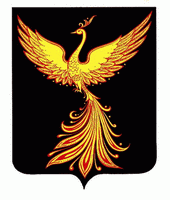 Приложение 1к решению СоветаПалехского муниципального районаот                                        № администрация Палехского муниципального районаИНН/КППАдрес:Банковские реквизиты:КБКадминистрация Палехского муниципального района поселенияИНН/КППАдрес:Банковские реквизиты:КБК_________________ /________________/                     (подпись)                               (расшифровка подписи)_________________ /________________/                     (подпись)                               (расшифровка подписиНаименование мероприятийПоступило из бюджета муниципального района с начала года (руб.)Израсходовано бюджетом поселения с начала года (руб.)Всего